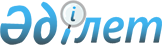 Риддер қалалық мәслихатының 2020 жылғы 25 желтоқсандағы № 50/3-VI "Риддер қаласының 2021 - 2023 жылдарға арналған бюджеті туралы" шешіміне өзгерістер мен толықтыру енгізу туралыШығыс Қазақстан облысы Риддер қалалық мәслихатының 2021 жылғы 29 шілдедегі № 6/3-VII шешімі. Қазақстан Республикасының Әділет министрлігінде 2021 жылғы 3 тамызда № 23822 болып тіркелді
      ЗҚАИ-ның ескертпесі.
      Құжаттың мәтінінде түпнұсқаның пунктуациясы мен орфографиясы сақталған.
      Риддер қалалық мәслихаты ШЕШТІ:
      1. Риддер қалалық мәслихатының 2020 жылғы 25 желтоқсандағы № 50/3-VI "Риддер қаласының 2021-2023 жылдарға арналған бюджеті туралы" шешіміне (Нормативтік құқықтық актілерді мемлекеттік тіркеу тізілімінде №8104 болып тіркелген) келесі өзгерістер мен толықтыру енгізілсін:
      1-тармақ жаңа редакцияда жазылсын:
      "1. Риддер қаласының 2021 - 2023 жылдарға арналған бюджеті тиісінше 1, 2 және 3-қосымшаларға сәйкес, соның ішінде 2021 жылға келесі көлемдерде бекітілсін:
      1) кірістер – 9711196,0 мың теңге, соның ішінде:
      салықтық түсімдер – 3974773,0 мың теңге;
      салықтық емес түсімдер – 53984,0 мың теңге;
      негізгі капиталды сатудан түсетін түсімдер – 20553,0 мың теңге;
      трансферттер түсімі – 5661886,0 мың теңге;
      2) шығындар – 9900748,4 мың теңге;
      3) таза бюджеттік кредиттеу – 0,0 мың теңге, соның ішінде:
      бюджеттік кредиттер – 0,0 мың теңге;
      бюджеттік кредиттерді өтеу – 0,0 мың теңге;
      4) қаржы активтерімен операциялар бойынша сальдо – 0,0 мың теңге, соның ішінде:
      қаржы активтерін сатып алу – 0,0 мың теңге;
      мемлекеттің қаржы активтерін сатудан түсетін түсімдер – 0,0 мың теңге;
      5) бюджет тапшылығы (профициті) – -189552,4 мың теңге;
      6) бюджет тапшылығын қаржыландыру (профицитін пайдалану) – 189552,4 мың теңге, соның ішінде:
      қарыздар түсімі – 0,0 мың теңге;
      қарыздарды өтеу – 0,0 мың теңге;
      бюджет қаражатының пайдаланылатын қалдықтары – 189552,4 мың теңге.";
      6-тармақ жаңа редакцияда жазылсын:
      "6. 2021 жылға арналған қалалық бюджетте облыстық бюджеттен берілетін ағымдағы нысаналы трансферттер 153324 мың теңге мөлшерінде көзделсін.";
      9-тармақ жаңа редакцияда жазылсын:
      "9. 2021 жылға арналған қалалық бюджетте Қазақстан Республикасының Ұлттық қорынан берілетін трансферттер есебінен нысаналы даму трансферттері 1972872 мың теңге мөлшерінде көзделсін.";
      келесі мазмұндағы 9-1-тармақпен толықтырылсын:
      "9-1. 2021 жылға арналған қалалық бюджетте Қазақстан Республикасының Ұлттық қорынан берілетін трансферттер есебінен ағымдағы нысаналы трансферттер 160478 мың теңге мөлшерінде көзделсін.";
      көрсетілген шешімнің 1-қосымшасы осы шешімнің қосымшасына сәйкес жаңа редакцияда жазылсын.
      2. Осы шешім 2021 жылғы 1 қаңтардан бастап қолданысқа енгізіледі. 2021 жылға арналған Риддер қаласының бюджеті
					© 2012. Қазақстан Республикасы Әділет министрлігінің «Қазақстан Республикасының Заңнама және құқықтық ақпарат институты» ШЖҚ РМК
				
      Риддер қалалық  
мәслихатының хатшысы 

Е. Нужных
Риддер қалалық мәслихатының 
2021 жылғы 29 шілдедегі 
№ 6/3-VII шешіміне қосымшаРиддер қалалық мәслихатының 
2020 жылғы 25 желтоқсандағы 
№ 50/3-VI шешіміне 1 қосымша
Санаты
Санаты
Санаты
Санаты
Санаты
Барлығы кірістер 
(мың теңге)
Сыныбы
Сыныбы
Сыныбы
Сыныбы
Барлығы кірістер 
(мың теңге)
Кіші сыныбы
Кіші сыныбы
Кіші сыныбы
Барлығы кірістер 
(мың теңге)
Атауы
Атауы
1
2
3
4
4
5
I. Кірістер
I. Кірістер
9 711 196,0
1
Салықтық түсімдер
Салықтық түсімдер
3 974 773,0
01
Табыс салығы
Табыс салығы
1 601 981,0
1
Корпоративтік табыс салығы
Корпоративтік табыс салығы
472 209,0
2
Жеке табыс салығы
Жеке табыс салығы
1 129 772,0
03
Әлеуметтік салық
Әлеуметтік салық
969 820,0
1
Әлеуметтік салық
Әлеуметтік салық
969 820,0
04
Меншікке салынатын салықтар
Меншікке салынатын салықтар
1 285 907,0
1
Мүлікке салынатын салықтар
Мүлікке салынатын салықтар
727 939,0
3
Жер салығы
Жер салығы
335 500,0
4
Көлік құралдарына салынатын салық
Көлік құралдарына салынатын салық
222 468,0
05
Тауарларға, жұмыстарға және қызметтерге салынатын ішкі салықтар
Тауарларға, жұмыстарға және қызметтерге салынатын ішкі салықтар
102 134,0
2
Акциздер 
Акциздер 
6 101,0
3
Табиғи және басқа да ресурстарды пайдаланғаны үшін түсетін түсімдер
Табиғи және басқа да ресурстарды пайдаланғаны үшін түсетін түсімдер
46 934,0
4
Кәсіпкерлік және кәсіби қызметті жүргізгені үшін алынатын алымдар
Кәсіпкерлік және кәсіби қызметті жүргізгені үшін алынатын алымдар
49 099,0
08
Заңдық маңызы бар әрекеттерді жасағаны және (немесе) оған уәкілеттігі бар мемлекеттік органдар немесе лауазымды адамдар құжаттар бергені үшін алынатын міндетті төлемдер
Заңдық маңызы бар әрекеттерді жасағаны және (немесе) оған уәкілеттігі бар мемлекеттік органдар немесе лауазымды адамдар құжаттар бергені үшін алынатын міндетті төлемдер
14 931,0
1
Мемлекеттік баж
Мемлекеттік баж
14 931,0
2
Салықтық емес түсімдер
Салықтық емес түсімдер
53 984,0
01
Мемлекеттік меншіктен түсетін кірістер
Мемлекеттік меншіктен түсетін кірістер
39 784,0
5
Мемлекет меншігіндегі мүлікті жалға беруден түсетін кірістер
Мемлекет меншігіндегі мүлікті жалға беруден түсетін кірістер
21 469,0
7
Мемлекеттік бюджеттен берілген кредиттер бойынша сыйақылар
Мемлекеттік бюджеттен берілген кредиттер бойынша сыйақылар
4 678,0
9
Мемлекет меншігінен түсетін басқа да кірістер
Мемлекет меншігінен түсетін басқа да кірістер
13 637,0
06
Басқа да салықтық емес түсiмдер 
Басқа да салықтық емес түсiмдер 
14 200,0
1
Басқа да салықтық емес түсiмдер 
Басқа да салықтық емес түсiмдер 
14 200,0
3
Негізгі капиталды сатудан түскен түсімдер
Негізгі капиталды сатудан түскен түсімдер
20 553,0
03
Жерді және материалдық емес активтерді сату
Жерді және материалдық емес активтерді сату
20 553,0
1
Жерді сату
Жерді сату
11 847,0
2
Материалдық емес активтердi сату
Материалдық емес активтердi сату
8 706,0
4
Трансферттердің түсімдері
Трансферттердің түсімдері
5 661 886,0
02
Мемлекеттік басқарудың жоғары тұрған органдарынан түсетін трансферттер
Мемлекеттік басқарудың жоғары тұрған органдарынан түсетін трансферттер
5 661 886,0
2
Облыстық бюджеттен түсетін трансферттер
Облыстық бюджеттен түсетін трансферттер
5 661 886,0
Функционалдық топ
Функционалдық топ
Функционалдық топ
Функционалдық топ
Функционалдық топ
Барлығы шығындар 
(мың теңге)
Кіші функция
Кіші функция
Кіші функция
Кіші функция
Барлығы шығындар 
(мың теңге)
Бюджеттік бағдарламалардың әкімшісі
Бюджеттік бағдарламалардың әкімшісі
Бюджеттік бағдарламалардың әкімшісі
Барлығы шығындар 
(мың теңге)
Бағдарлама
Бағдарлама
Барлығы шығындар 
(мың теңге)
Атауы
Барлығы шығындар 
(мың теңге)
1
2
3
4
5
6
II. Шығындар
9 900 748,4
01
Жалпы сипаттағы мемлекеттік қызметтер
380 733,0
1
Мемлекеттік басқарудың жалпы функцияларын орындайтын өкілді, атқарушы және басқа органдар
211 774,0
112
Аудан (облыстық маңызы бар қала) мәслихатының аппараты
23 228,0
001
Аудан (облыстық маңызы бар қала) мәслихатының қызметін қамтамасыз ету жөніндегі қызметтер
22 878,0
003
Мемлекеттік органның күрделі шығыстары
350,0
122
Аудан (облыстық маңызы бар қала) әкімінің аппараты
188 546,0
001
Аудан (облыстық маңызы бар қала) әкімінің қызметін қамтамасыз ету жөніндегі қызметтер
168 726,0
003
Мемлекеттік органның күрделі шығыстары
19 820,0
2
Қаржылық қызмет
3 886,0
459
Ауданның (облыстық маңызы бар қаланың) экономика және қаржы бөлімі
3 886,0
003
Салық салу мақсатында мүлікті бағалауды жүргізу
3 651,0
010
Жекешелендіру, коммуналдық меншікті басқару, жекешелендіруден кейінгі қызмет және осыған байланысты дауларды реттеу 
235,0
9
Жалпы сипаттағы өзге де мемлекеттік қызметтер
165 073,0
458
Ауданның (облыстық маңызы бар қаланың) тұрғын үй-коммуналдық шаруашылығы, жолаушылар көлігі және автомобиль жолдары бөлімі
37 309,0
001
Жергілікті деңгейде тұрғын үй-коммуналдық шаруашылығы, жолаушылар көлігі және автомобиль жолдары саласындағы мемлекеттік саясатты іске асыру жөніндегі қызметтер
37 309,0
459
Ауданның (облыстық маңызы бар қаланың) экономика және қаржы бөлімі
62 012,0
001
Ауданның (облыстық маңызы бар қаланың) экономикалық саясатын қалыптастыру мен дамыту, мемлекеттік жоспарлау, бюджетті атқару және коммуналдық меншігін басқару саласындағы мемлекеттік саясатты іске асыру жөніндегі қызметтер
51 022,0
015
Мемлекеттік органның күрделі шығыстары
10 990,0
482
Ауданның (облыстық маңызы бар қаланың) кәсіпкерлік және туризм бөлімі
20 724,0
001
Жергілікті деңгейде кәсіпкерлікті және туризмді дамыту саласындағы мемлекеттік саясатты іске асыру жөніндегі қызметтер
20 523,0
003
Мемлекеттік органның күрделі шығыстары
201,0
801
Ауданның (облыстық маңызы бар қаланың) жұмыспен қамту, әлеуметтік бағдарламалар және азаматтық хал актілерін тіркеу бөлімі
45 028,0
001
Жергілікті деңгейде жұмыспен қамту, әлеуметтік бағдарламалар және азаматтық хал актілерін тіркеу саласындағы мемлекеттік саясатты іске асыру жөніндегі қызметтер
39 821,0
032
Ведомстволық бағыныстағы мемлекеттік мекемелер мен ұйымдардың күрделі шығыстары
5 207,0
02
Қорғаныс
56 515,0
1
Әскери мұқтаждар
18 538,0
122
Аудан (облыстық маңызы бар қала) әкімінің аппараты
18 538,0
005
Жалпыға бірдей әскери міндетті атқару шеңберіндегі іс-шаралар
18 538,0
2
Төтенше жағдайлар жөніндегі жұмыстарды ұйымдастыру
37 977,0
122
Аудан (облыстық маңызы бар қала) әкімінің аппараты
37 977,0
006
Аудан (облыстық маңызы бар қала) ауқымындағы төтенше жағдайлардың алдын алу және оларды жою
37 977,0
03
Қоғамдық тәртіп, қауіпсіздік, құқықтық, сот, қылмыстық – атқару қызметі
45 779,0
9
Қоғамдық тәртіп және қауіпсіздік саласындағы басқа да қызметтер
45 779,0
458
Ауданның (облыстық маңызы бар қаланың) тұрғын үй-коммуналдық шаруашылығы, жолаушылар көлігі және автомобиль жолдары бөлімі
45 779,0
021
Елді мекендерде жол қозғалысы қауіпсіздігін қамтамасыз ету
45 779,0
06
Әлеуметтiк көмек және әлеуметтiк қамсыздандыру
652 494,0
1
Әлеуметтік қамсыздандыру
117 182,0
801
Ауданның (облыстық маңызы бар қаланың) жұмыспен қамту, әлеуметтік бағдарламалар және азаматтық хал актілерін тіркеу бөлімі
117 182,0
010
Мемлекеттік атаулы әлеуметтік көмек
117 182,0
2
Әлеуметтік көмек
501 231,0
801
Ауданның (облыстық маңызы бар қаланың) жұмыспен қамту, әлеуметтік бағдарламалар және азаматтық хал актілерін тіркеу бөлімі
501 231,0
004
Жұмыспен қамту бағдарламасы
206 152,0
006
Ауылдық жерлерде тұратын денсаулық сақтау, білім беру, әлеуметтік қамтамасыз ету, мәдениет, спорт және ветеринар мамандарына отын сатып алуға Қазақстан Республикасының заңнамасына сәйкес әлеуметтік көмек көрсету
342,0
007
Тұрғын үйге көмек көрсету
11 713,0
009
Үйден тәрбиеленіп оқытылатын мүгедек балаларды материалдық қамтамасыз ету
3 990,0
011
Жергілікті өкілетті органдардың шешімі бойынша мұқтаж азаматтардың жекелеген топтарына әлеуметтік көмек
93 396,0
014
Мұқтаж азаматтарға үйде әлеуметтiк көмек көрсету
86 354,0
017
Оңалтудың жеке бағдарламасына сәйкес мұқтаж мүгедектердi мiндеттi гигиеналық құралдармен қамтамасыз ету, қозғалуға қиындығы бар бірінші топтағы мүгедектерге жеке көмекшінің және есту бойынша мүгедектерге қолмен көрсететiн тіл маманының қызметтерін ұсыну 
61 669,0
023
Жұмыспен қамту орталықтарының қызметін қамтамасыз ету
37 615,0
9
Әлеуметтік көмек және әлеуметтік қамтамасыз ету салаларындағы өзге де қызметтер
34 081,0
801
Ауданның (облыстық маңызы бар қаланың) жұмыспен қамту, әлеуметтік бағдарламалар және азаматтық хал актілерін тіркеу бөлімі
34 081,0
018
Жәрдемақыларды және басқа да әлеуметтік төлемдерді есептеу, төлеу мен жеткізу бойынша қызметтерге ақы төлеу
985,0
050
Қазақстан Республикасында мүгедектердің құқықтарын қамтамасыз етуге және өмір сүру сапасын жақсарту
30 096,0
094
Әлеуметтік көмек ретінде тұрғын үй сертификаттарын беру
3 000,0
07
Тұрғын үй-коммуналдық шаруашылық
2 680 586,0
1
Тұрғын үй шаруашылығы
372 992,0
458
Ауданның (облыстық маңызы бар қаланың) тұрғын үй-коммуналдық шаруашылығы, жолаушылар көлігі және автомобиль жолдары бөлімі
9 345,0
003
Мемлекеттік тұрғын үй қорын сақтауды ұйымдастыру
8 000,0
031
Кондоминиум объектісіне техникалық паспорттар дайындау
1 345,0
466
Ауданның (облыстық маңызы бар қаланың) сәулет, қала құрылысы және құрылыс бөлімі
363 647,0
003
Коммуналдық тұрғын үй қорының тұрғын үйін жобалау және (немесе) салу, реконструкциялау 
322 281,0
004
Инженерлік-коммуникациялық инфрақұрылымды жобалау, дамыту және (немесе) жайластыру
41 366,0
2
Коммуналдық шаруашылық
1 832 153,0
458
Ауданның (облыстық маңызы бар қаланың) тұрғын үй-коммуналдық шаруашылығы, жолаушылар көлігі және автомобиль жолдары бөлімі
1 590 183,0
029
Сумен жабдықтау және су бұру жүйелерін дамыту
1 581 041,0
048
Қаланы және елді мекендерді абаттандыруды дамыту
9 142,0
466
Ауданның (облыстық маңызы бар қаланың) сәулет, қала құрылысы және құрылыс бөлімі
241 970,0
005
Коммуналдық шаруашылығын дамыту
119 231,0
006
Сумен жабдықтау және су бұру жүйесін дамыту
122 639,0
058
Елді мекендердегі сумен жабдықтау және су бұру жүйелерін дамыту
100,0
3
Елді-мекендерді көркейту
475 441,0
458
Ауданның (облыстық маңызы бар қаланың) тұрғын үй-коммуналдық шаруашылығы, жолаушылар көлігі және автомобиль жолдары бөлімі
475 441,0
015
Елдi мекендердегі көшелерді жарықтандыру
248 834,0
016
Елді мекендердің санитариясын қамтамасыз ету
30 613,0
017
Жерлеу орындарын ұстау және туыстары жоқ адамдарды жерлеу
556,0
018
Елді мекендерді абаттандыру және көгалдандыру
195 438,0
08
Мәдениет, спорт, туризм және ақпараттық кеңістік
380 728,0
1
Мәдениет саласындағы қызмет
125 616,0
457
Ауданның (облыстық маңызы бар қаланың) мәдениет, тілдерді дамыту, дене шынықтыру және спорт бөлімі
125 616,0
003
Мәдени-демалыс жұмысын қолдау
125 616,0
2
Спорт
49 913,0
457
Ауданның (облыстық маңызы бар қаланың) мәдениет, тілдерді дамыту, дене шынықтыру және спорт бөлімі
49 913,0
009
Аудандық (облыстық маңызы бар қалалық) деңгейде спорттық жарыстар өткізу
8 519,0
010
Әртүрлі спорт түрлері бойынша аудан (облыстық маңызы бар қала) құрама командаларының мүшелерін дайындау және олардың облыстық спорт жарыстарына қатысуы
41 394,0
3
Ақпараттық кеңістік
140 923,0
456
Ауданның (облыстық маңызы бар қаланың) ішкі саясат бөлімі
19 924,0
002
Мемлекеттік ақпараттық саясат жүргізу жөніндегі қызметтер
19 924,0
457
Ауданның (облыстық маңызы бар қаланың) мәдениет, тілдерді дамыту, дене шынықтыру және спорт бөлімі
120 999,0
006
Аудандық (қалалық) кітапханалардың жұмыс істеуі
106 154,0
007
Мемлекеттік тілді және Қазақстан халқының басқа да тілдерін дамыту
14 845,0
9
Мәдениет, спорт, туризм және ақпараттық кеңістікті ұйымдастыру жөніндегі өзге де қызметтер
64 276,0
456
Ауданның (облыстық маңызы бар қаланың) ішкі саясат бөлімі
41 036,0
001
Жергілікті деңгейде ақпарат, мемлекеттілікті нығайту және азаматтардың әлеуметтік сенімділігін қалыптастыру саласында мемлекеттік саясатты іске асыру жөніндегі қызметтер
18 646,0
003
Жастар саясаты саласында іс-шараларды іске асыру
21 665,0
006
Мемлекеттік органның күрделі шығыстары
200,0
032
Ведомстволық бағыныстағы мемлекеттік мекемелер мен ұйымдардың күрделі шығыстары
525,0
457
Ауданның (облыстық маңызы бар қаланың) мәдениет, тілдерді дамыту, дене шынықтыру және спорт бөлімі
23 240,0
001
Жергілікті деңгейде мәдениет, тілдерді дамыту, дене шынықтыру және спорт саласында мемлекеттік саясатты іске асыру жөніндегі қызметтер
19 372,0
014
Мемлекеттік органның күрделі шығыстары
265,0
032
Ведомстволық бағыныстағы мемлекеттік мекемелер мен ұйымдардың күрделі шығыстары
3 603,0
10
Ауыл, су, орман, балық шаруашылығы, ерекше қорғалатын табиғи аумақтар, қоршаған ортаны және жануарлар дүниесін қорғау, жер қатынастары
28 409,0
1
Ауыл шаруашылығы
28 409,0
498
Ауданның (облыстық маңызы бар қаланың) жер қатынастары және ауыл шаруашылығы бөлімі
28 409,0
001
Жергілікті деңгейде жер қатынастары және ауыл шаруашылығы саласындағы мемлекеттік саясатты іске асыру жөніндегі қызметтер
27 853,0
003
Мемлекеттік органның күрделі шығыстары
556,0
11
Өнеркәсіп, сәулет, қала құрылысы және құрылыс қызметі
65 057,0
2
Сәулет, қала құрылысы және құрылыс қызметі
65 057,0
466
Ауданның (облыстық маңызы бар қаланың) сәулет, қала құрылысы және құрылыс бөлімі
65 057,0
001
Құрылыс, облыс қалаларының, аудандарының және елді мекендерінің сәулеттік бейнесін жақсарту саласындағы мемлекеттік саясатты іске асыру және ауданның (облыстық маңызы бар қаланың) аумағын оңтайла және тиімді қала құрылыстық игеруді қамтамасыз ету жөніндегі қызметтер
27 602,0
013
Аудан аумағында қала құрылысын дамытудың кешенді схемаларын, аудандық (облыстық) маңызы бар қалалардың, кенттердің және өзге де ауылдық елді мекендердің бас жоспарларын әзірлеу
36 905,0
015
Мемлекеттік органның күрделі шығыстары
550,0
12
Көлік және коммуникация
524 017,0
1
Автомобиль көлігі
524 017,0
458
Ауданның (облыстық маңызы бар қаланың) тұрғын үй-коммуналдық шаруашылығы, жолаушылар көлігі және автомобиль жолдары бөлімі
524 017,0
023
Автомобиль жолдарының жұмыс істеуін қамтамасыз ету 
524 017,0
13
Басқалар
1 040 949,0
9
Басқалар
1 040 949,0
458
Ауданның (облыстық маңызы бар қаланың) тұрғын үй-коммуналдық шаруашылығы, жолаушылар көлігі және автомобиль жолдары бөлімі
962 204,0
062
"Ауыл-Ел бесігі" жобасы шеңберінде ауылдық елді мекендердегі әлеуметтік және инженерлік инфрақұрылым бойынша іс-шараларды іске асыру
140 300,0
085
Шағын және моноқалаларда бюджеттік инвестициялық жобаларды іске асыру
821 904,0
459
Ауданның (облыстық маңызы бар қаланың) экономика және қаржы бөлімі 
78 745,0
012
Ауданның (облыстық маңызы бар қаланың) жергілікті атқарушы органының резерві
78 745,0
14
Борышқа қызмет көрсету
17 109,0
1
Борышқа қызмет көрсету
17 109,0
459
Ауданның (облыстық маңызы бар қаланың) экономика және қаржы бөлімі
17 109,0
021
Жергілікті атқарушы органдардың облыстық бюджеттен қарыздар бойынша сыйақылар мен өзге де төлемдерді төлеу бойынша борышына қызмет көрсету
17 109,0
15
Трансферттер
4 028 372,4
1
Трансферттер
4 028 372,4
459
Ауданның (облыстық маңызы бар қаланың) экономика және қаржы бөлімі
4 028 372,4
006
Пайдаланылмаған (толық пайдаланылмаған) нысаналы трансферттерді қайтару
2 288,4
024
Заңнаманы өзгертуге байланысты жоғары тұрған бюджеттің шығындарын өтеуге төменгі тұрған бюджеттен ағымдағы нысаналы трансферттер
4 026 084,0
ІІІ. Таза бюджеттік кредит беру
0,0
Бюджеттік кредиттер
0,0
5
Бюджеттік кредиттерді өтеу
0,0
01
Бюджеттік кредиттерді өтеу
0,0
1
Мемлекеттік бюджеттен берілген бюджеттік кредиттерді өтеу
0,0
IV. Қаржы активтерімен жасалатын операциялар бойынша сальдо
0,0
Қаржы активтерін сатып алу
0,0
6
Мемлекеттің қаржы активтерін сатудан түсетін түсімдер
0,0
01
Мемлекеттің қаржы активтерін сатудан түсетін түсімдер
0,0
1
Қаржы активтерін ел ішінде сатудан түсетін түсімдер 
0,0
V. Бюджет тапшылығы (профициті)
-189 552,4
VІ. Бюджет тапшылығын қаржыландыру (профицитін пайдалану)
189 552,4
7
Қарыздар түсімдері
0,0
01
Мемлекеттік ішкі қарыздар
0,0
2
Қарыз алу келесім-шарттары
0,0
16
Қарыздарды өтеу
0,0
1
Қарыздарды өтеу
0,0
8
Бюджет қаражатының пайдаланылатын қалдықтары
189 552,4
01
Бюджет қаражатының қалдықтары
189 552,4
1
Бюджет қаражатының бос қалдықтары
189 552,4